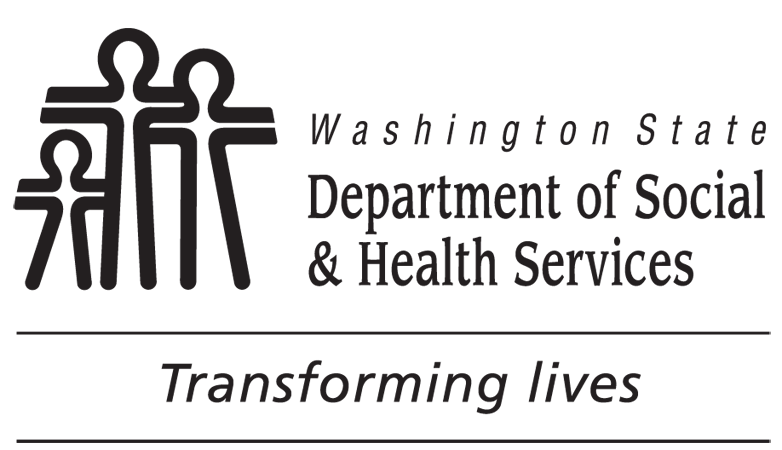 	DEVELOPMENTAL DISABILITIES ADMINISTRATION	Mandatory Reporting of Abuse, Improper Use of Restraint,
	Neglect, Personal or Financial Exploitation, or Abandonment of a Child
	or Vulnerable Adult	DEVELOPMENTAL DISABILITIES ADMINISTRATION	Mandatory Reporting of Abuse, Improper Use of Restraint,
	Neglect, Personal or Financial Exploitation, or Abandonment of a Child
	or Vulnerable Adult	DEVELOPMENTAL DISABILITIES ADMINISTRATION	Mandatory Reporting of Abuse, Improper Use of Restraint,
	Neglect, Personal or Financial Exploitation, or Abandonment of a Child
	or Vulnerable Adult	DEVELOPMENTAL DISABILITIES ADMINISTRATION	Mandatory Reporting of Abuse, Improper Use of Restraint,
	Neglect, Personal or Financial Exploitation, or Abandonment of a Child
	or Vulnerable Adult	DEVELOPMENTAL DISABILITIES ADMINISTRATION	Mandatory Reporting of Abuse, Improper Use of Restraint,
	Neglect, Personal or Financial Exploitation, or Abandonment of a Child
	or Vulnerable Adult	DEVELOPMENTAL DISABILITIES ADMINISTRATION	Mandatory Reporting of Abuse, Improper Use of Restraint,
	Neglect, Personal or Financial Exploitation, or Abandonment of a Child
	or Vulnerable Adult	DEVELOPMENTAL DISABILITIES ADMINISTRATION	Mandatory Reporting of Abuse, Improper Use of Restraint,
	Neglect, Personal or Financial Exploitation, or Abandonment of a Child
	or Vulnerable Adult	DEVELOPMENTAL DISABILITIES ADMINISTRATION	Mandatory Reporting of Abuse, Improper Use of Restraint,
	Neglect, Personal or Financial Exploitation, or Abandonment of a Child
	or Vulnerable Adult	DEVELOPMENTAL DISABILITIES ADMINISTRATION	Mandatory Reporting of Abuse, Improper Use of Restraint,
	Neglect, Personal or Financial Exploitation, or Abandonment of a Child
	or Vulnerable Adult	DEVELOPMENTAL DISABILITIES ADMINISTRATION	Mandatory Reporting of Abuse, Improper Use of Restraint,
	Neglect, Personal or Financial Exploitation, or Abandonment of a Child
	or Vulnerable AdultAll administrators, employees, contractors and volunteers of the Developmental Disabilities Administration (DDA) must read, sign, and abide by DDA Policy 5.13, Protection From Abuse, which prohibits abuse, improper use of restraint, neglect, personal or financial exploitation, or abandonment of a child or vulnerable adult, and any related reporting procedures.Clients must be treated with kindness, respect, care, and consideration at all times.  Abuse, improper use of restraint, neglect, personal or financial exploitation, or abandonment are not permitted under any circumstances.I have read DDA Policy 5.13, Protection From Abuse, in its entirety and understand:		The definitions of abuse, improper use of restraint, neglect, personal or financial exploitation, or abandonment;		My legal requirement as a mandatory reporter to report abuse, improper use of restraint, neglect, personal or financial exploitation, or abandonment of a client;		How to report abuse, improper use of restraint, neglect, personal or financial exploitation, or abandonment of a client, including incident reporting procedures;		Failure to report such incidents can result in a disciplinary action, including termination, and is a gross misdemeanor under Washington State Law; and		My responsibilities to protect clients and other vulnerable adults and child abuse, improper use of restraint, neglect, personal or financial exploitation, or abandonment.I also acknowledge that I have had an opportunity to ask questions of my supervisor regarding this policy and have had those questions answered.All administrators, employees, contractors and volunteers of the Developmental Disabilities Administration (DDA) must read, sign, and abide by DDA Policy 5.13, Protection From Abuse, which prohibits abuse, improper use of restraint, neglect, personal or financial exploitation, or abandonment of a child or vulnerable adult, and any related reporting procedures.Clients must be treated with kindness, respect, care, and consideration at all times.  Abuse, improper use of restraint, neglect, personal or financial exploitation, or abandonment are not permitted under any circumstances.I have read DDA Policy 5.13, Protection From Abuse, in its entirety and understand:		The definitions of abuse, improper use of restraint, neglect, personal or financial exploitation, or abandonment;		My legal requirement as a mandatory reporter to report abuse, improper use of restraint, neglect, personal or financial exploitation, or abandonment of a client;		How to report abuse, improper use of restraint, neglect, personal or financial exploitation, or abandonment of a client, including incident reporting procedures;		Failure to report such incidents can result in a disciplinary action, including termination, and is a gross misdemeanor under Washington State Law; and		My responsibilities to protect clients and other vulnerable adults and child abuse, improper use of restraint, neglect, personal or financial exploitation, or abandonment.I also acknowledge that I have had an opportunity to ask questions of my supervisor regarding this policy and have had those questions answered.All administrators, employees, contractors and volunteers of the Developmental Disabilities Administration (DDA) must read, sign, and abide by DDA Policy 5.13, Protection From Abuse, which prohibits abuse, improper use of restraint, neglect, personal or financial exploitation, or abandonment of a child or vulnerable adult, and any related reporting procedures.Clients must be treated with kindness, respect, care, and consideration at all times.  Abuse, improper use of restraint, neglect, personal or financial exploitation, or abandonment are not permitted under any circumstances.I have read DDA Policy 5.13, Protection From Abuse, in its entirety and understand:		The definitions of abuse, improper use of restraint, neglect, personal or financial exploitation, or abandonment;		My legal requirement as a mandatory reporter to report abuse, improper use of restraint, neglect, personal or financial exploitation, or abandonment of a client;		How to report abuse, improper use of restraint, neglect, personal or financial exploitation, or abandonment of a client, including incident reporting procedures;		Failure to report such incidents can result in a disciplinary action, including termination, and is a gross misdemeanor under Washington State Law; and		My responsibilities to protect clients and other vulnerable adults and child abuse, improper use of restraint, neglect, personal or financial exploitation, or abandonment.I also acknowledge that I have had an opportunity to ask questions of my supervisor regarding this policy and have had those questions answered.All administrators, employees, contractors and volunteers of the Developmental Disabilities Administration (DDA) must read, sign, and abide by DDA Policy 5.13, Protection From Abuse, which prohibits abuse, improper use of restraint, neglect, personal or financial exploitation, or abandonment of a child or vulnerable adult, and any related reporting procedures.Clients must be treated with kindness, respect, care, and consideration at all times.  Abuse, improper use of restraint, neglect, personal or financial exploitation, or abandonment are not permitted under any circumstances.I have read DDA Policy 5.13, Protection From Abuse, in its entirety and understand:		The definitions of abuse, improper use of restraint, neglect, personal or financial exploitation, or abandonment;		My legal requirement as a mandatory reporter to report abuse, improper use of restraint, neglect, personal or financial exploitation, or abandonment of a client;		How to report abuse, improper use of restraint, neglect, personal or financial exploitation, or abandonment of a client, including incident reporting procedures;		Failure to report such incidents can result in a disciplinary action, including termination, and is a gross misdemeanor under Washington State Law; and		My responsibilities to protect clients and other vulnerable adults and child abuse, improper use of restraint, neglect, personal or financial exploitation, or abandonment.I also acknowledge that I have had an opportunity to ask questions of my supervisor regarding this policy and have had those questions answered.All administrators, employees, contractors and volunteers of the Developmental Disabilities Administration (DDA) must read, sign, and abide by DDA Policy 5.13, Protection From Abuse, which prohibits abuse, improper use of restraint, neglect, personal or financial exploitation, or abandonment of a child or vulnerable adult, and any related reporting procedures.Clients must be treated with kindness, respect, care, and consideration at all times.  Abuse, improper use of restraint, neglect, personal or financial exploitation, or abandonment are not permitted under any circumstances.I have read DDA Policy 5.13, Protection From Abuse, in its entirety and understand:		The definitions of abuse, improper use of restraint, neglect, personal or financial exploitation, or abandonment;		My legal requirement as a mandatory reporter to report abuse, improper use of restraint, neglect, personal or financial exploitation, or abandonment of a client;		How to report abuse, improper use of restraint, neglect, personal or financial exploitation, or abandonment of a client, including incident reporting procedures;		Failure to report such incidents can result in a disciplinary action, including termination, and is a gross misdemeanor under Washington State Law; and		My responsibilities to protect clients and other vulnerable adults and child abuse, improper use of restraint, neglect, personal or financial exploitation, or abandonment.I also acknowledge that I have had an opportunity to ask questions of my supervisor regarding this policy and have had those questions answered.All administrators, employees, contractors and volunteers of the Developmental Disabilities Administration (DDA) must read, sign, and abide by DDA Policy 5.13, Protection From Abuse, which prohibits abuse, improper use of restraint, neglect, personal or financial exploitation, or abandonment of a child or vulnerable adult, and any related reporting procedures.Clients must be treated with kindness, respect, care, and consideration at all times.  Abuse, improper use of restraint, neglect, personal or financial exploitation, or abandonment are not permitted under any circumstances.I have read DDA Policy 5.13, Protection From Abuse, in its entirety and understand:		The definitions of abuse, improper use of restraint, neglect, personal or financial exploitation, or abandonment;		My legal requirement as a mandatory reporter to report abuse, improper use of restraint, neglect, personal or financial exploitation, or abandonment of a client;		How to report abuse, improper use of restraint, neglect, personal or financial exploitation, or abandonment of a client, including incident reporting procedures;		Failure to report such incidents can result in a disciplinary action, including termination, and is a gross misdemeanor under Washington State Law; and		My responsibilities to protect clients and other vulnerable adults and child abuse, improper use of restraint, neglect, personal or financial exploitation, or abandonment.I also acknowledge that I have had an opportunity to ask questions of my supervisor regarding this policy and have had those questions answered.All administrators, employees, contractors and volunteers of the Developmental Disabilities Administration (DDA) must read, sign, and abide by DDA Policy 5.13, Protection From Abuse, which prohibits abuse, improper use of restraint, neglect, personal or financial exploitation, or abandonment of a child or vulnerable adult, and any related reporting procedures.Clients must be treated with kindness, respect, care, and consideration at all times.  Abuse, improper use of restraint, neglect, personal or financial exploitation, or abandonment are not permitted under any circumstances.I have read DDA Policy 5.13, Protection From Abuse, in its entirety and understand:		The definitions of abuse, improper use of restraint, neglect, personal or financial exploitation, or abandonment;		My legal requirement as a mandatory reporter to report abuse, improper use of restraint, neglect, personal or financial exploitation, or abandonment of a client;		How to report abuse, improper use of restraint, neglect, personal or financial exploitation, or abandonment of a client, including incident reporting procedures;		Failure to report such incidents can result in a disciplinary action, including termination, and is a gross misdemeanor under Washington State Law; and		My responsibilities to protect clients and other vulnerable adults and child abuse, improper use of restraint, neglect, personal or financial exploitation, or abandonment.I also acknowledge that I have had an opportunity to ask questions of my supervisor regarding this policy and have had those questions answered.All administrators, employees, contractors and volunteers of the Developmental Disabilities Administration (DDA) must read, sign, and abide by DDA Policy 5.13, Protection From Abuse, which prohibits abuse, improper use of restraint, neglect, personal or financial exploitation, or abandonment of a child or vulnerable adult, and any related reporting procedures.Clients must be treated with kindness, respect, care, and consideration at all times.  Abuse, improper use of restraint, neglect, personal or financial exploitation, or abandonment are not permitted under any circumstances.I have read DDA Policy 5.13, Protection From Abuse, in its entirety and understand:		The definitions of abuse, improper use of restraint, neglect, personal or financial exploitation, or abandonment;		My legal requirement as a mandatory reporter to report abuse, improper use of restraint, neglect, personal or financial exploitation, or abandonment of a client;		How to report abuse, improper use of restraint, neglect, personal or financial exploitation, or abandonment of a client, including incident reporting procedures;		Failure to report such incidents can result in a disciplinary action, including termination, and is a gross misdemeanor under Washington State Law; and		My responsibilities to protect clients and other vulnerable adults and child abuse, improper use of restraint, neglect, personal or financial exploitation, or abandonment.I also acknowledge that I have had an opportunity to ask questions of my supervisor regarding this policy and have had those questions answered.All administrators, employees, contractors and volunteers of the Developmental Disabilities Administration (DDA) must read, sign, and abide by DDA Policy 5.13, Protection From Abuse, which prohibits abuse, improper use of restraint, neglect, personal or financial exploitation, or abandonment of a child or vulnerable adult, and any related reporting procedures.Clients must be treated with kindness, respect, care, and consideration at all times.  Abuse, improper use of restraint, neglect, personal or financial exploitation, or abandonment are not permitted under any circumstances.I have read DDA Policy 5.13, Protection From Abuse, in its entirety and understand:		The definitions of abuse, improper use of restraint, neglect, personal or financial exploitation, or abandonment;		My legal requirement as a mandatory reporter to report abuse, improper use of restraint, neglect, personal or financial exploitation, or abandonment of a client;		How to report abuse, improper use of restraint, neglect, personal or financial exploitation, or abandonment of a client, including incident reporting procedures;		Failure to report such incidents can result in a disciplinary action, including termination, and is a gross misdemeanor under Washington State Law; and		My responsibilities to protect clients and other vulnerable adults and child abuse, improper use of restraint, neglect, personal or financial exploitation, or abandonment.I also acknowledge that I have had an opportunity to ask questions of my supervisor regarding this policy and have had those questions answered.All administrators, employees, contractors and volunteers of the Developmental Disabilities Administration (DDA) must read, sign, and abide by DDA Policy 5.13, Protection From Abuse, which prohibits abuse, improper use of restraint, neglect, personal or financial exploitation, or abandonment of a child or vulnerable adult, and any related reporting procedures.Clients must be treated with kindness, respect, care, and consideration at all times.  Abuse, improper use of restraint, neglect, personal or financial exploitation, or abandonment are not permitted under any circumstances.I have read DDA Policy 5.13, Protection From Abuse, in its entirety and understand:		The definitions of abuse, improper use of restraint, neglect, personal or financial exploitation, or abandonment;		My legal requirement as a mandatory reporter to report abuse, improper use of restraint, neglect, personal or financial exploitation, or abandonment of a client;		How to report abuse, improper use of restraint, neglect, personal or financial exploitation, or abandonment of a client, including incident reporting procedures;		Failure to report such incidents can result in a disciplinary action, including termination, and is a gross misdemeanor under Washington State Law; and		My responsibilities to protect clients and other vulnerable adults and child abuse, improper use of restraint, neglect, personal or financial exploitation, or abandonment.I also acknowledge that I have had an opportunity to ask questions of my supervisor regarding this policy and have had those questions answered.All administrators, employees, contractors and volunteers of the Developmental Disabilities Administration (DDA) must read, sign, and abide by DDA Policy 5.13, Protection From Abuse, which prohibits abuse, improper use of restraint, neglect, personal or financial exploitation, or abandonment of a child or vulnerable adult, and any related reporting procedures.Clients must be treated with kindness, respect, care, and consideration at all times.  Abuse, improper use of restraint, neglect, personal or financial exploitation, or abandonment are not permitted under any circumstances.I have read DDA Policy 5.13, Protection From Abuse, in its entirety and understand:		The definitions of abuse, improper use of restraint, neglect, personal or financial exploitation, or abandonment;		My legal requirement as a mandatory reporter to report abuse, improper use of restraint, neglect, personal or financial exploitation, or abandonment of a client;		How to report abuse, improper use of restraint, neglect, personal or financial exploitation, or abandonment of a client, including incident reporting procedures;		Failure to report such incidents can result in a disciplinary action, including termination, and is a gross misdemeanor under Washington State Law; and		My responsibilities to protect clients and other vulnerable adults and child abuse, improper use of restraint, neglect, personal or financial exploitation, or abandonment.I also acknowledge that I have had an opportunity to ask questions of my supervisor regarding this policy and have had those questions answered.All administrators, employees, contractors and volunteers of the Developmental Disabilities Administration (DDA) must read, sign, and abide by DDA Policy 5.13, Protection From Abuse, which prohibits abuse, improper use of restraint, neglect, personal or financial exploitation, or abandonment of a child or vulnerable adult, and any related reporting procedures.Clients must be treated with kindness, respect, care, and consideration at all times.  Abuse, improper use of restraint, neglect, personal or financial exploitation, or abandonment are not permitted under any circumstances.I have read DDA Policy 5.13, Protection From Abuse, in its entirety and understand:		The definitions of abuse, improper use of restraint, neglect, personal or financial exploitation, or abandonment;		My legal requirement as a mandatory reporter to report abuse, improper use of restraint, neglect, personal or financial exploitation, or abandonment of a client;		How to report abuse, improper use of restraint, neglect, personal or financial exploitation, or abandonment of a client, including incident reporting procedures;		Failure to report such incidents can result in a disciplinary action, including termination, and is a gross misdemeanor under Washington State Law; and		My responsibilities to protect clients and other vulnerable adults and child abuse, improper use of restraint, neglect, personal or financial exploitation, or abandonment.I also acknowledge that I have had an opportunity to ask questions of my supervisor regarding this policy and have had those questions answered.PRINT LEGAL NAMEPRINT LEGAL NAMEPRINT LEGAL NAMEPRINT LEGAL NAMEPRINT LEGAL NAMEEMPLOYEE SIGNATUREEMPLOYEE SIGNATUREEMPLOYEE SIGNATUREEMPLOYEE SIGNATUREDATESUPERVISOR’S LEGAL NAMEcc:  Personnel FileSUPERVISOR’S LEGAL NAMEcc:  Personnel FileSUPERVISOR’S LEGAL NAMEcc:  Personnel FileSUPERVISOR’S LEGAL NAMEcc:  Personnel FileSUPERVISOR’S LEGAL NAMEcc:  Personnel FileSUPERVISOR’S SIGNATURESUPERVISOR’S SIGNATURESUPERVISOR’S SIGNATURESUPERVISOR’S SIGNATUREDATEFOR IMAGING ONLYPERSONNEL IDPERSONNEL IDDOC DATESECTIONSECTIONSECTIONDOC TYPESUB DOC TYPEHR REPHR REPHR REPFOR IMAGING ONLYTrainingTrainingTrainingMiscOther